А Н К Е Т А - З А Я В К А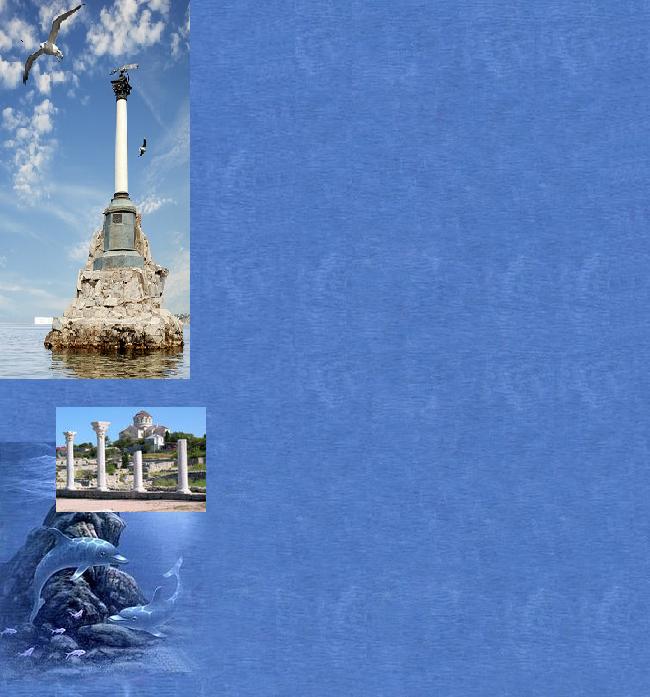    НА УЧАСТИЕ В КАДЕТСКОЙ СМЕНЕГ.СЕВАСТОПОЛЬ -  «ЗВЕЗДНЫЙ БЕРЕГ»  2014                                      с 14 июня по 1 июля 2014 года.Все данные, указанные в заявке: полное название кадетского корпуса, Ф.И.О., звания и т.д. будут использованы для документов, дипломов, каталогов и других печатных изданий. Будьте      внимательны – пишите данные полностью, без сокращений!                                                                            Все пункты анкеты заполняются обязательно!                                    Руководитель   ____________________________                                      Печать                                                                                                                                     (подпись)                                                                                                                                                                                                                 “____” ________________2014г. 99040, Украина, г.Севастополь, ул. Ген. Коломийца,6  тел.факс (0692) 44-96-65, 050-653-56-28e-mail: zb-manager.ru, www.zvezdniybereg.com Организация и проведение фестивалей +38-050-324-10-03№ВОПРОСОТВЕТ УЧАСТНИКА 1Полное название кадетского корпуса2Страна, регион, город  (и т.д.)3Почтовый адрес                    с индексом              (контактного лица)4Телефон (с кодом страны/города), e-mail5Ф.И.О. руководителя           (-лей) (звание, если есть)  6Количество воспитанников, возраст7Количество руководителей (из общего кол-ва человек)